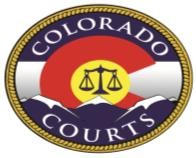 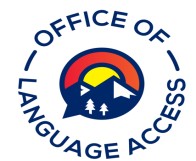 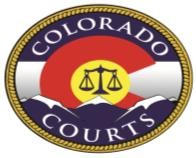 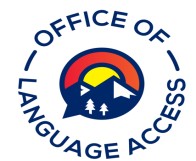 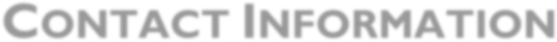 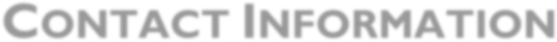 PrefixMr.Ms.  Mrs.Dr.    Mx.First name(s)  	 Middle name  	 Last name(s)  	*If working under a business, use your business address. We are unable to accept P.O. Box addresses on this form.Address*		Primary phone #  	 Mobile phone # 	 Primary email Address 	 Secondary email 	Emergency contact name 	 Emergency contact number(s) City		State	Zip Code 	Emergency contact relationship to interpreter Language Information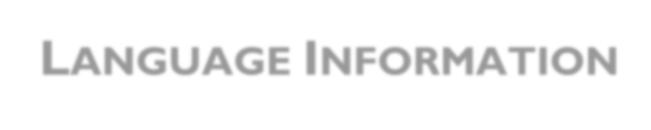 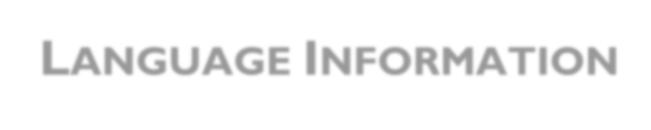 Language combination(s) in which the interpreter works:(example: “Arabic <>English”)The following information is requested strictly for business purposes to provide the most accurate language interpretation services for Colorado Judicial when local dialects and colloquialisms are involved. Providing this information is optional.Native language                                                  Country of Origin  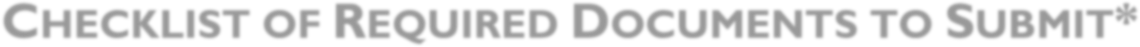 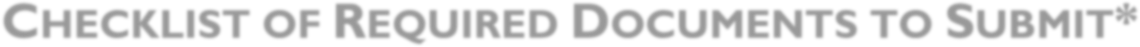  Reciprocity Form (this document) Oral Proficiency Interview results (showing a passing score of at least 8 in English and target language) Two letters of reference from previous agencies or organizations to whom court/legal interpretation has been provided Documentation, in the form of prior invoices, emails, or other signed acknowledgements, stating the interpreter has          had at least 48 hours of professional interpreting in the last six months	   Resume/CV	  List the states in which you hold reciprocity 	  List the states in which you are currently actively working Revised December 5, 2023